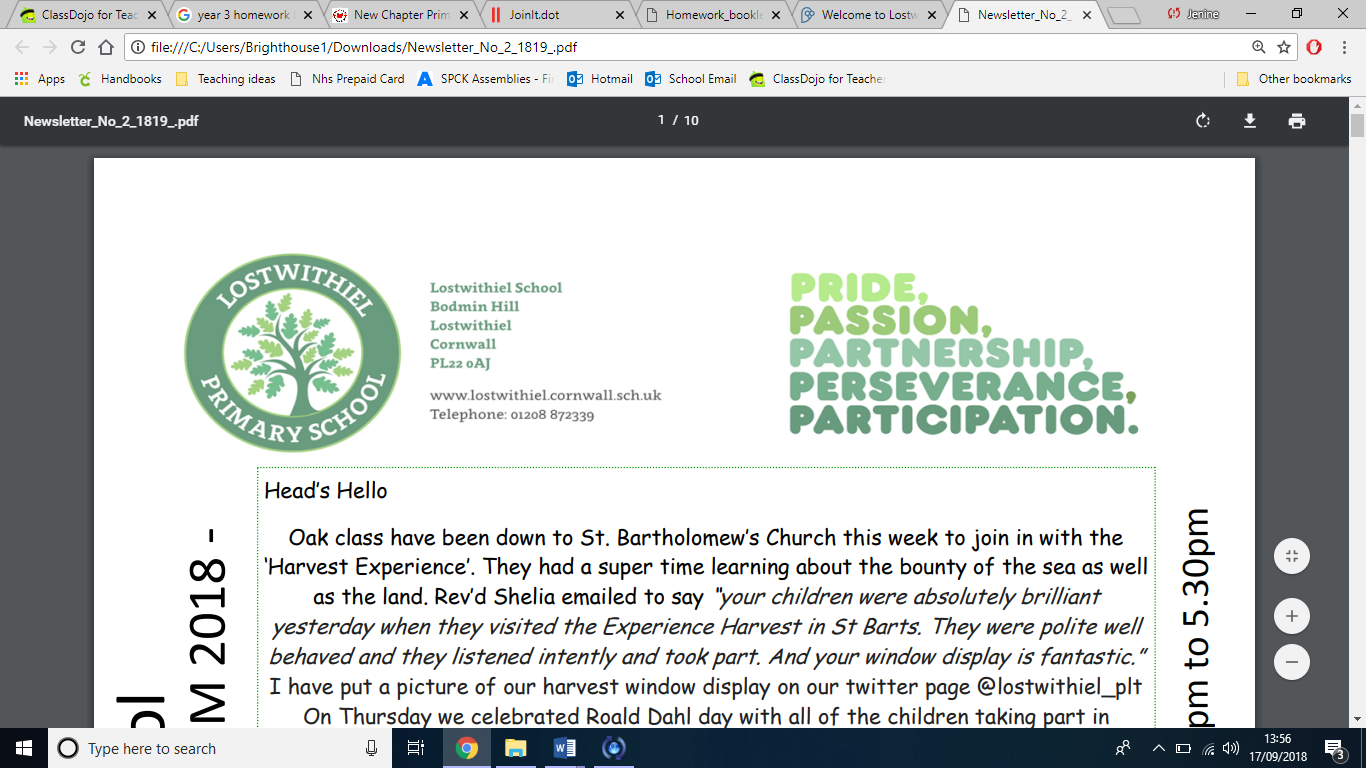 Lostwithiel Primary SchoolCherry Class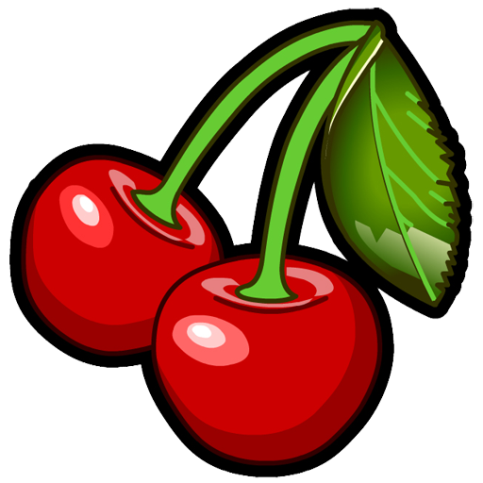 Home Learning BookletYear 1Autumn Term2020/2021Home Learning ExpectationsYou will need to pick one ‘task’ from the list below to do each week. There are more activities than weeks in the term and therefore you are able to pick the ones you enjoy most to do, allowing you to have some independence and choice over your home learning. You can use your purple homework book to practise in and to write up your ‘tasks’. However, if you need other resources then please talk to me and I will endeavour to help. You do not have to use your purple book each week for your tasks, some tasks are more practical or you may wish to present them in a different way (photographs, PowerPoint, drama, art etc). The pieces of homework will be shared with the class and some pieces will be displayed in the classroom. Please hand in your homework books/tasks every Wednesday.I will hand back your books on Friday.Have fun with your home learning, I look forward to seeing everything you do!Mrs WebberParents: there are a number of resources in here to help you support your child’s home learning. However, if there is anything else you need, or anything you would like clarification on, please do not hesitate to contact me. If you have any other ideas for tasks linked to our topics, then please feel comfortable to deviate from the tasks provided. It is important that your child engages in the activities, that you feel able to interpret them in your own way and most of all that you have fun doing them!Thank you for your support.Reading at home:Enjoying books and reading stories is crucial in the development of children. It helps with their ability to understand words, use their imagination and develop their speech, as well as being something they can enjoy. It is vitally important you listen to your child read as often as possible to help them continue to develop their reading skills, decoding and understanding what they have read. Please keep a log in your child’s reading record when you have read with them. You don’t have to read the whole book, a couple of pages regularly would be beneficial, or take it in turns to read a page each.High Frequency Words Spelling and Reading Practice reading on sight these 100 High Frequency Words. Highlight each word when you can read it on sight. Practise spelling the words, can you make a sentence? Use your purple homework book to practice writing these words. Common Exception WordsThe types of spellings and spelling patterns that children are expected to know continues to increase. As well as learning new sets of spelling rules and patterns, children need to learn further ‘common exception words’ (words that don’t follow the usual rules but used regularly)These words are tricky – you just need to learn how to read and spell them by practising!Handwriting Information for ParentsParents: Age related expectations in handwriting can be found in the Writing End of Year Expectations (EYE) towards the back of this booklet. Getting ready to write Seating and posture:  A tripod grip is the most efficient way of using a pencil and should be encouraged in early writing  Chair and table should be at a comfortable height  Sit up straight and not slouch  Left hand should be used to steady the paper for right handers  Tables free of clutter  Room well lit  The paper should be placed to the right, slightly tilted to the left Left handers:  Paper should be tilted to the right  Right hand should be used to steady the paperLower casea b c d e f g h I j k l m n o p q r s t u v w x y z Upper CaseA B C D E F G H I J K L M N O P Q R S T U V W X Y ZNumbers0 1 2 3 4 5 6 7 8 9 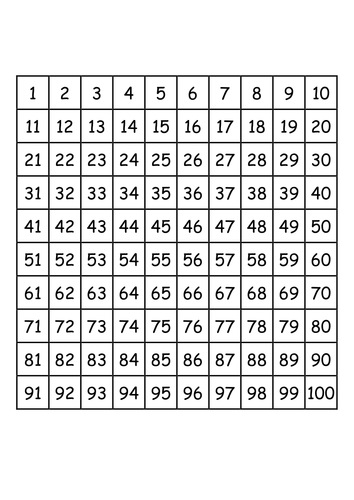 By the end of Year 1, children should be able to count to and from 100. They should be able to read and write all numbers to 100 in numerals. Use this 100 square to help with counting on and back and to find and copy 2 digit numbers. You might want to shade in numbers you can read and write. It can also help with counting in 2s, 5s and 10s.End of Year 1 Expectations End of Year 1 Expectations a Year 1 Reader (I will explain the term ZPD when the children move onto these books)1. I can use and apply phonics up to and including set 3 in RWI 2. I can read an unknown book within my ZPD3. I can read the first 100 HFW 4. I can re-read to develop fluency 5. I can read some words with 2 syllables 6. I can read some words with contractions and understand their meaning 7. I can read –s, -es, -ing, -ed, -er and –est endings 8. I have passed the phonics screening 9. I can talk about a character’s feelings and thoughts 10. I can respond to sentence demarcation when reading aloud 11. I can find answers to questions within a sentence 12. I can recognise and join in with predictable phrases 13. I can recite some rhymes and poems 14. I can retell familiar stories 15. I can correct mistakes when reading if it doesn’t make senseExceeding Year 1 Reading Expectations1. I can read the first 200 HFW 2. I can read words with 2 or more syllables 3. I can read an unknown book one level above my ZPD4. I can locate answers to questions in fiction and non-fiction textsEnd of Year 1 Expectations a Year 1 Writer1. I can form all upper and lower case letters correctly 2. I can write all digits 0 to 9 correctly 3. I can leave spaces between words 4. I can sit my writing on the line 5. I can spell the 1st 100 HFWs 6.I can spell most words based on Year 1 spelling patterns 7. I can sound out new words and make phonetically plausible attempts at spelling them 8. I can use capital letters to start sentences 9. I can use full stops to mark the end of sentences 10. I can use a question mark 11. I can use an exclamation mark 12. I can use capital letters for proper nouns and ‘I’ 13. I can join sentences using ‘and’ 14. I can say a sentence out loud before writing it 15. I can write sentences in order to recount stories and events 16. I can re-read my writing to check it makes sense 17. I can read my writing aloud clearly 18. I can discuss what I’ve written with adults and childrenExceeding Year 1 Writing Expectations1. I can form all letters correctly and keep them regular in size and shape 2. I can use clear and regularly sized ascenders and descenders 3. I can use sentence demarcation correctly and consistently 4. I can use question marks and exclamation marks correctly and consistently 5. I can use capital letters for names and ‘I’ correctly and consistently 6. I can re-read my writing and make corrections so that it makes senseEnd of Year 1 Expectations a Year 1 Mathematician1. I can count forwards and backwards to 100 2. I can read and write numbers to 100 in numerals 3. I can read and write numbers to 20 in words 4. I can say the number that is 1 more than or 1 less than 5. I can use the vocabulary: equal to, more than, less than, fewer than, most, least 6. I can count in 2s 5s 10s 7. I can use the + - and = signs 8. I can recall all addition and subtraction number bonds to 20 9. I can add single and 2digit numbers to 20 including 0 10. I can solve a 1-step problem involving addition or subtraction using objects or pictures 11. I can solve missing number problems such as 5 = 8 – 12. I can solve a 1-step problem involving multiplication or division by using objects or pictures 13. I can double numbers to 10 14.I can recognise ½ as one of 2 equal parts 15.I can recognise ¼ as one of 4 equal parts 16. I can compare measurements using correct vocabulary e.g longer/shorter, heavier/lighter, quicker/slower, earlier/later 17. I can measure length, mass, capacity and time 18.I can recognise the value of all coins 19. I can name the days of the week and months of the year 20. I can tell the time to the hour and ½ hour 21. I can draw hands on a clock face to show o’clock and ½ past 22. I can name some 2D and 3D shapes 23. I can describe whole, ½ ¼ and ¾ turns Exceeding Year 1 Maths Expectations1. I can order numbers to 100 2. I can recognise the place value of 10s and 1s in a 2digit number 3. I can count in steps of 10 from any number (to 100) 4. I can say the number that is 10 more and 10 less than a given number 5. I know the signs > < x and ÷ 6. I can count in 3s 7. I can recognise odd and even numbers 8. I can recognise and name 2D and 3D shapes in the environmentHappy Home learning!TaskTaskDate Completed:1Draw a picture or take a photograph that represents Autumn and / or Winter. 2Choose an animal that hibernates for the winter and create a fact sheet to share with others3Choose your favourite book, create a poster or book review persuading others to read it.4Create a list of festivals and days that you celebrate with your family5Keep a weather diary for two weeks, how many days did it rain? / did it snow? / how many days were cloudy?6Find out some information the Normans create a book or fact sheet to share with your friends and Mrs Webber.  7Design a biscuit or cake. What would you use to decorate it? 8Design and / or make a bridge. 9.Complete the Children’s Challenge around Lostwithiel. https://www.lostwithiel.org.uk/documents/childrens-challenge.pdfBooks I have read other than my school reading book Books I have read other than my school reading book Books I have read other than my school reading book DateTitleWhat did I thinkthethatnotlookputandwiththendon’tcouldaallwerecomehousetowegowilloldsaidcanlittleintotooinareasbackbyheupnofromdayIhadmumchildrenmadeofmyonehimtimeitherthemMrI’mwaswhatdogetifyoutheremejusthelptheyoutdownnowMrsonthisdadcamecalledshehavebigohhereiswentwhenaboutoffforbeit’sgotaskedatlikeseetheirsawhissomelookedpeoplemakebutsoveryyouranthewascometheyschooldoissomebeputtohisonehepushtodaybyoncemepullofmyasksheoursaidherefriendwefullsaystherehasnohousearewhereyougowereloveyourso